25th September 2019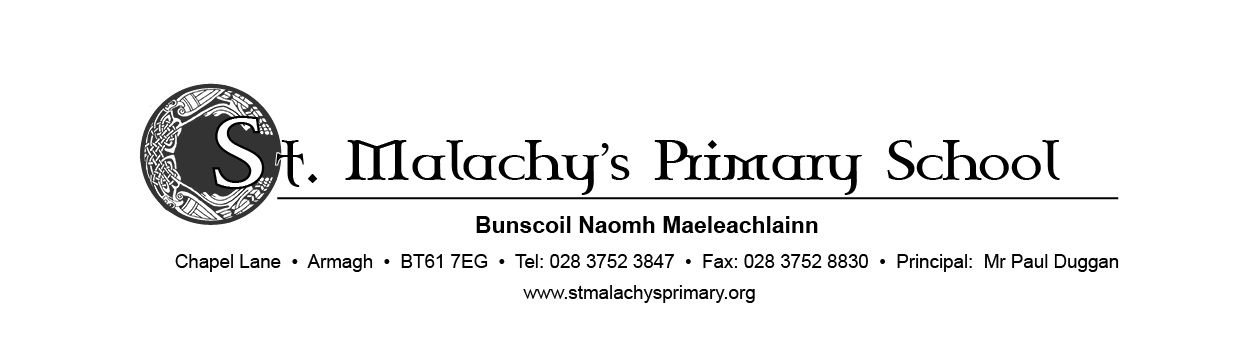 Dear Parents / guardians,The Family Learning Programme is running 3 workshops for parents/guardians or grandparents to attend this term.  The aim is to give you the opportunity to develop strategies to support your child at home in key areas of the curriculum.  The sessions are as follows:Supporting Phonics and Word Recognition at home (P1 – P3) 18th October 9:15am – 10:45am.  This workshop explores the skills young readers need and will help you to support your child to learn phonics and high frequency words.Promoting Positive Mental Health and Emotional Wellbeing (P1-P7)13th November 9:15am – 10:30am.  This workshop explores positive mental health andthe use of comforting, calming and other techniques.Understanding Numbers(P1-P4)20th November 9:15am – 11:00am This practical session will give you an insight intowhat children should understand about number. Please let us know if you would like to attend these sessions by completing the slip below and returning it to school as soon as possible. Yours sincerelyPAUL DUGGANPrincipal………………………………………………………………………………………………………………………….I, parent of _________________________ in Primary ______ would like to attend the following Family Learning Workshops.Signed: _______________________________WorkshopTickSupporting Phonics and Word Recognition at home (P1 – P3) 18th October Promoting Positive Mental Health and Emotional Wellbeing (P1-P7)13th NovemberUnderstanding Numbers (P1-P4)20th November